Начальник 								Олексій ДРОЗДЕНКО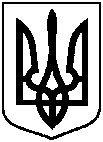 СУМСЬКА МІСЬКА ВІЙСЬКОВА АДМІНІСТРАЦІЯ СУМСЬКОГО РАЙОНУ СУМСЬКОЇ ОБЛАСТІ       РОЗПОРЯДЖЕННЯ  СУМСЬКА МІСЬКА ВІЙСЬКОВА АДМІНІСТРАЦІЯ СУМСЬКОГО РАЙОНУ СУМСЬКОЇ ОБЛАСТІ       РОЗПОРЯДЖЕННЯ  СУМСЬКА МІСЬКА ВІЙСЬКОВА АДМІНІСТРАЦІЯ СУМСЬКОГО РАЙОНУ СУМСЬКОЇ ОБЛАСТІ       РОЗПОРЯДЖЕННЯ  СУМСЬКА МІСЬКА ВІЙСЬКОВА АДМІНІСТРАЦІЯ СУМСЬКОГО РАЙОНУ СУМСЬКОЇ ОБЛАСТІ       РОЗПОРЯДЖЕННЯ  СУМСЬКА МІСЬКА ВІЙСЬКОВА АДМІНІСТРАЦІЯ СУМСЬКОГО РАЙОНУ СУМСЬКОЇ ОБЛАСТІ       РОЗПОРЯДЖЕННЯ  СУМСЬКА МІСЬКА ВІЙСЬКОВА АДМІНІСТРАЦІЯ СУМСЬКОГО РАЙОНУ СУМСЬКОЇ ОБЛАСТІ       РОЗПОРЯДЖЕННЯ  09.04.202409.04.2024м. Сумим. Сумим. Суми№ 116-ВКВАПро встановлення Сумському національному аграрному університету тарифів на теплову енергію, її виробництво, транспортування та постачання, послуги з постачання теплової енергії і постачання гарячої водиПро встановлення Сумському національному аграрному університету тарифів на теплову енергію, її виробництво, транспортування та постачання, послуги з постачання теплової енергії і постачання гарячої водиРозглянувши заяву Сумського національного аграрного університету від 30.10.2023 № 2248 про встановлення тарифів на теплову енергію, її виробництво, транспортування та постачання, послуги з постачання теплової енергії і постачання гарячої води, відповідно до законів України «Про житлово-комунальні послуги», «Про теплопостачання», «Про особливості регулювання відносин на ринку природного газу та у сфері теплопостачання під час дії воєнного стану та подальшого відновлення їх функціонування», постанови Кабінету Міністрів України від 01.06.2011 № 869 «Про забезпечення єдиного підходу до формування тарифів на житлово-комунальні послуги», наказу Міністерства регіонального розвитку, будівництва та житлово-комунального господарства України від 12.09.2018 № 239 «Про затвердження Порядку розгляду органами місцевого самоврядування розрахунків тарифів на теплову енергію, її виробництво, транспортування та постачання, а також розрахунків тарифів на комунальні послуги, поданих для їх встановлення», рішення виконавчого комітету Сумської міської ради від 21.05.2019 № 286 «Про затвердження форм для розрахунків тарифів на теплову енергію, її виробництво, транспортування та постачання, а також розрахунків тарифів на комунальні послуги, поданих для їх встановлення», керуючись пунктом 8 частини 2 та пунктом 8 частини 6 статті 15 Закону України «Про правовий режим воєнного стану»:Встановити Сумському національному аграрному університету тарифи для населення на теплову енергію, її виробництво, транспортування та постачання, послуги з постачання теплової енергії і постачання гарячої води на економічно обґрунтованому рівні: тариф на теплову енергію - 1 640,92 грн. за 1 Гкал (без ПДВ), за такими складовими: тариф на виробництво теплової  енергії  - 1 534,47 грн. за 1 Гкал (без ПДВ), тариф на транспортування теплової енергії – 78,01 грн. за 1 Гкал ( без ПДВ), тариф на постачання  теплової енергії - 28,44 грн. за 1 Гкал ( без ПДВ); тариф на послугу з постачання теплової енергії – 1 969,10 грн. за 1 Гкал                    (з ПДВ);- тариф на послугу з постачання гарячої води – 115,12 грн/куб.м. (з ПДВ).2. Встановити Сумському національному аграрному університету структури тарифів на теплову енергію, її виробництво, транспортування та постачання, та послугу з постачання гарячої води на рівні економічно обґрунтованих витрат згідно з додатками 1-2 до цього розпорядження.3. Сумському національному аграрному університету (Ладиці В.І.)  протягом дії воєнного стану в Україні та до кінця шостого місяця після місяця, в якому воєнний стан буде припинено або скасовано, не застосовувати до споживачів (населення) тарифи, встановлені пунктом 1 цього                    розпорядження.4. Сумському національному аграрному університету (Ладиці В.І.) протягом дії воєнного стану в Україні та до кінця шостого місяця після місяця, в якому воєнний стан буде припинено або скасовано застосовувати тарифи до населення відповідно до рішення виконавчого комітету Сумської міської ради від 27.10.2022 № 476 «Про застосування тарифів на теплову енергію, (її виробництво, транспортування та постачання) і послуги з постачання теплової енергії та постачання гарячої води протягом дії воєнного стану в Україні та шести місяців після місяця, в якому воєнний стан буде припинено або скасовано» (зі змінами).5. Сумському національному аграрному університету (Ладиці В.І.) щоквартально надавати Департаменту інфраструктури міста Сумської міської ради фактичні витрати згідно з встановленими структурами тарифів на теплову енергію, її виробництво, транспортування та постачання, послуги з постачання гарячої води.6. Департаменту соціального захисту населення Сумської міської ради                  (Масік Т.О.) здійснювати відшкодування Сумському національному аграрному університету витрат, пов’язаних з наданням пільг на сплату послуг з постачання теплової енергії та постачання гарячої води відповідно до тарифів згідно з рішенням виконавчого комітету Сумської міської ради від 27.10.2022 № 476 «Про застосування тарифів на теплову енергію, (її виробництво, транспортування та постачання) і послуги з постачання теплової енергії та постачання гарячої води протягом дії воєнного стану в Україні та шести місяців після місяця, в якому воєнний стан буде припинено або скасовано» (зі змінами).7. Вважати таким, що втратило чинність рішення виконавчого комітету  Сумської міської ради від 21.08.2012 № 439 «Про тарифи на теплову енергію Сумського національного аграрного університету» (зі змінами). 8. Сумському національному аграрному університету (Ладиці В.І.), як надавачу послуг з постачання гарячої води, розробити та затвердити нові нормативи витрат теплової енергії для підігріву 1 м3 води для врахування їх в розрахунках тарифів на послуги з постачання теплової енергії і постачання гарячої води на наступний опалювальний період.9. Розпорядження набирає чинності з моменту оприлюднення на офіційному вебсайті Сумської міської ради.Розглянувши заяву Сумського національного аграрного університету від 30.10.2023 № 2248 про встановлення тарифів на теплову енергію, її виробництво, транспортування та постачання, послуги з постачання теплової енергії і постачання гарячої води, відповідно до законів України «Про житлово-комунальні послуги», «Про теплопостачання», «Про особливості регулювання відносин на ринку природного газу та у сфері теплопостачання під час дії воєнного стану та подальшого відновлення їх функціонування», постанови Кабінету Міністрів України від 01.06.2011 № 869 «Про забезпечення єдиного підходу до формування тарифів на житлово-комунальні послуги», наказу Міністерства регіонального розвитку, будівництва та житлово-комунального господарства України від 12.09.2018 № 239 «Про затвердження Порядку розгляду органами місцевого самоврядування розрахунків тарифів на теплову енергію, її виробництво, транспортування та постачання, а також розрахунків тарифів на комунальні послуги, поданих для їх встановлення», рішення виконавчого комітету Сумської міської ради від 21.05.2019 № 286 «Про затвердження форм для розрахунків тарифів на теплову енергію, її виробництво, транспортування та постачання, а також розрахунків тарифів на комунальні послуги, поданих для їх встановлення», керуючись пунктом 8 частини 2 та пунктом 8 частини 6 статті 15 Закону України «Про правовий режим воєнного стану»:Встановити Сумському національному аграрному університету тарифи для населення на теплову енергію, її виробництво, транспортування та постачання, послуги з постачання теплової енергії і постачання гарячої води на економічно обґрунтованому рівні: тариф на теплову енергію - 1 640,92 грн. за 1 Гкал (без ПДВ), за такими складовими: тариф на виробництво теплової  енергії  - 1 534,47 грн. за 1 Гкал (без ПДВ), тариф на транспортування теплової енергії – 78,01 грн. за 1 Гкал ( без ПДВ), тариф на постачання  теплової енергії - 28,44 грн. за 1 Гкал ( без ПДВ); тариф на послугу з постачання теплової енергії – 1 969,10 грн. за 1 Гкал                    (з ПДВ);- тариф на послугу з постачання гарячої води – 115,12 грн/куб.м. (з ПДВ).2. Встановити Сумському національному аграрному університету структури тарифів на теплову енергію, її виробництво, транспортування та постачання, та послугу з постачання гарячої води на рівні економічно обґрунтованих витрат згідно з додатками 1-2 до цього розпорядження.3. Сумському національному аграрному університету (Ладиці В.І.)  протягом дії воєнного стану в Україні та до кінця шостого місяця після місяця, в якому воєнний стан буде припинено або скасовано, не застосовувати до споживачів (населення) тарифи, встановлені пунктом 1 цього                    розпорядження.4. Сумському національному аграрному університету (Ладиці В.І.) протягом дії воєнного стану в Україні та до кінця шостого місяця після місяця, в якому воєнний стан буде припинено або скасовано застосовувати тарифи до населення відповідно до рішення виконавчого комітету Сумської міської ради від 27.10.2022 № 476 «Про застосування тарифів на теплову енергію, (її виробництво, транспортування та постачання) і послуги з постачання теплової енергії та постачання гарячої води протягом дії воєнного стану в Україні та шести місяців після місяця, в якому воєнний стан буде припинено або скасовано» (зі змінами).5. Сумському національному аграрному університету (Ладиці В.І.) щоквартально надавати Департаменту інфраструктури міста Сумської міської ради фактичні витрати згідно з встановленими структурами тарифів на теплову енергію, її виробництво, транспортування та постачання, послуги з постачання гарячої води.6. Департаменту соціального захисту населення Сумської міської ради                  (Масік Т.О.) здійснювати відшкодування Сумському національному аграрному університету витрат, пов’язаних з наданням пільг на сплату послуг з постачання теплової енергії та постачання гарячої води відповідно до тарифів згідно з рішенням виконавчого комітету Сумської міської ради від 27.10.2022 № 476 «Про застосування тарифів на теплову енергію, (її виробництво, транспортування та постачання) і послуги з постачання теплової енергії та постачання гарячої води протягом дії воєнного стану в Україні та шести місяців після місяця, в якому воєнний стан буде припинено або скасовано» (зі змінами).7. Вважати таким, що втратило чинність рішення виконавчого комітету  Сумської міської ради від 21.08.2012 № 439 «Про тарифи на теплову енергію Сумського національного аграрного університету» (зі змінами). 8. Сумському національному аграрному університету (Ладиці В.І.), як надавачу послуг з постачання гарячої води, розробити та затвердити нові нормативи витрат теплової енергії для підігріву 1 м3 води для врахування їх в розрахунках тарифів на послуги з постачання теплової енергії і постачання гарячої води на наступний опалювальний період.9. Розпорядження набирає чинності з моменту оприлюднення на офіційному вебсайті Сумської міської ради.Розглянувши заяву Сумського національного аграрного університету від 30.10.2023 № 2248 про встановлення тарифів на теплову енергію, її виробництво, транспортування та постачання, послуги з постачання теплової енергії і постачання гарячої води, відповідно до законів України «Про житлово-комунальні послуги», «Про теплопостачання», «Про особливості регулювання відносин на ринку природного газу та у сфері теплопостачання під час дії воєнного стану та подальшого відновлення їх функціонування», постанови Кабінету Міністрів України від 01.06.2011 № 869 «Про забезпечення єдиного підходу до формування тарифів на житлово-комунальні послуги», наказу Міністерства регіонального розвитку, будівництва та житлово-комунального господарства України від 12.09.2018 № 239 «Про затвердження Порядку розгляду органами місцевого самоврядування розрахунків тарифів на теплову енергію, її виробництво, транспортування та постачання, а також розрахунків тарифів на комунальні послуги, поданих для їх встановлення», рішення виконавчого комітету Сумської міської ради від 21.05.2019 № 286 «Про затвердження форм для розрахунків тарифів на теплову енергію, її виробництво, транспортування та постачання, а також розрахунків тарифів на комунальні послуги, поданих для їх встановлення», керуючись пунктом 8 частини 2 та пунктом 8 частини 6 статті 15 Закону України «Про правовий режим воєнного стану»:Встановити Сумському національному аграрному університету тарифи для населення на теплову енергію, її виробництво, транспортування та постачання, послуги з постачання теплової енергії і постачання гарячої води на економічно обґрунтованому рівні: тариф на теплову енергію - 1 640,92 грн. за 1 Гкал (без ПДВ), за такими складовими: тариф на виробництво теплової  енергії  - 1 534,47 грн. за 1 Гкал (без ПДВ), тариф на транспортування теплової енергії – 78,01 грн. за 1 Гкал ( без ПДВ), тариф на постачання  теплової енергії - 28,44 грн. за 1 Гкал ( без ПДВ); тариф на послугу з постачання теплової енергії – 1 969,10 грн. за 1 Гкал                    (з ПДВ);- тариф на послугу з постачання гарячої води – 115,12 грн/куб.м. (з ПДВ).2. Встановити Сумському національному аграрному університету структури тарифів на теплову енергію, її виробництво, транспортування та постачання, та послугу з постачання гарячої води на рівні економічно обґрунтованих витрат згідно з додатками 1-2 до цього розпорядження.3. Сумському національному аграрному університету (Ладиці В.І.)  протягом дії воєнного стану в Україні та до кінця шостого місяця після місяця, в якому воєнний стан буде припинено або скасовано, не застосовувати до споживачів (населення) тарифи, встановлені пунктом 1 цього                    розпорядження.4. Сумському національному аграрному університету (Ладиці В.І.) протягом дії воєнного стану в Україні та до кінця шостого місяця після місяця, в якому воєнний стан буде припинено або скасовано застосовувати тарифи до населення відповідно до рішення виконавчого комітету Сумської міської ради від 27.10.2022 № 476 «Про застосування тарифів на теплову енергію, (її виробництво, транспортування та постачання) і послуги з постачання теплової енергії та постачання гарячої води протягом дії воєнного стану в Україні та шести місяців після місяця, в якому воєнний стан буде припинено або скасовано» (зі змінами).5. Сумському національному аграрному університету (Ладиці В.І.) щоквартально надавати Департаменту інфраструктури міста Сумської міської ради фактичні витрати згідно з встановленими структурами тарифів на теплову енергію, її виробництво, транспортування та постачання, послуги з постачання гарячої води.6. Департаменту соціального захисту населення Сумської міської ради                  (Масік Т.О.) здійснювати відшкодування Сумському національному аграрному університету витрат, пов’язаних з наданням пільг на сплату послуг з постачання теплової енергії та постачання гарячої води відповідно до тарифів згідно з рішенням виконавчого комітету Сумської міської ради від 27.10.2022 № 476 «Про застосування тарифів на теплову енергію, (її виробництво, транспортування та постачання) і послуги з постачання теплової енергії та постачання гарячої води протягом дії воєнного стану в Україні та шести місяців після місяця, в якому воєнний стан буде припинено або скасовано» (зі змінами).7. Вважати таким, що втратило чинність рішення виконавчого комітету  Сумської міської ради від 21.08.2012 № 439 «Про тарифи на теплову енергію Сумського національного аграрного університету» (зі змінами). 8. Сумському національному аграрному університету (Ладиці В.І.), як надавачу послуг з постачання гарячої води, розробити та затвердити нові нормативи витрат теплової енергії для підігріву 1 м3 води для врахування їх в розрахунках тарифів на послуги з постачання теплової енергії і постачання гарячої води на наступний опалювальний період.9. Розпорядження набирає чинності з моменту оприлюднення на офіційному вебсайті Сумської міської ради.Розглянувши заяву Сумського національного аграрного університету від 30.10.2023 № 2248 про встановлення тарифів на теплову енергію, її виробництво, транспортування та постачання, послуги з постачання теплової енергії і постачання гарячої води, відповідно до законів України «Про житлово-комунальні послуги», «Про теплопостачання», «Про особливості регулювання відносин на ринку природного газу та у сфері теплопостачання під час дії воєнного стану та подальшого відновлення їх функціонування», постанови Кабінету Міністрів України від 01.06.2011 № 869 «Про забезпечення єдиного підходу до формування тарифів на житлово-комунальні послуги», наказу Міністерства регіонального розвитку, будівництва та житлово-комунального господарства України від 12.09.2018 № 239 «Про затвердження Порядку розгляду органами місцевого самоврядування розрахунків тарифів на теплову енергію, її виробництво, транспортування та постачання, а також розрахунків тарифів на комунальні послуги, поданих для їх встановлення», рішення виконавчого комітету Сумської міської ради від 21.05.2019 № 286 «Про затвердження форм для розрахунків тарифів на теплову енергію, її виробництво, транспортування та постачання, а також розрахунків тарифів на комунальні послуги, поданих для їх встановлення», керуючись пунктом 8 частини 2 та пунктом 8 частини 6 статті 15 Закону України «Про правовий режим воєнного стану»:Встановити Сумському національному аграрному університету тарифи для населення на теплову енергію, її виробництво, транспортування та постачання, послуги з постачання теплової енергії і постачання гарячої води на економічно обґрунтованому рівні: тариф на теплову енергію - 1 640,92 грн. за 1 Гкал (без ПДВ), за такими складовими: тариф на виробництво теплової  енергії  - 1 534,47 грн. за 1 Гкал (без ПДВ), тариф на транспортування теплової енергії – 78,01 грн. за 1 Гкал ( без ПДВ), тариф на постачання  теплової енергії - 28,44 грн. за 1 Гкал ( без ПДВ); тариф на послугу з постачання теплової енергії – 1 969,10 грн. за 1 Гкал                    (з ПДВ);- тариф на послугу з постачання гарячої води – 115,12 грн/куб.м. (з ПДВ).2. Встановити Сумському національному аграрному університету структури тарифів на теплову енергію, її виробництво, транспортування та постачання, та послугу з постачання гарячої води на рівні економічно обґрунтованих витрат згідно з додатками 1-2 до цього розпорядження.3. Сумському національному аграрному університету (Ладиці В.І.)  протягом дії воєнного стану в Україні та до кінця шостого місяця після місяця, в якому воєнний стан буде припинено або скасовано, не застосовувати до споживачів (населення) тарифи, встановлені пунктом 1 цього                    розпорядження.4. Сумському національному аграрному університету (Ладиці В.І.) протягом дії воєнного стану в Україні та до кінця шостого місяця після місяця, в якому воєнний стан буде припинено або скасовано застосовувати тарифи до населення відповідно до рішення виконавчого комітету Сумської міської ради від 27.10.2022 № 476 «Про застосування тарифів на теплову енергію, (її виробництво, транспортування та постачання) і послуги з постачання теплової енергії та постачання гарячої води протягом дії воєнного стану в Україні та шести місяців після місяця, в якому воєнний стан буде припинено або скасовано» (зі змінами).5. Сумському національному аграрному університету (Ладиці В.І.) щоквартально надавати Департаменту інфраструктури міста Сумської міської ради фактичні витрати згідно з встановленими структурами тарифів на теплову енергію, її виробництво, транспортування та постачання, послуги з постачання гарячої води.6. Департаменту соціального захисту населення Сумської міської ради                  (Масік Т.О.) здійснювати відшкодування Сумському національному аграрному університету витрат, пов’язаних з наданням пільг на сплату послуг з постачання теплової енергії та постачання гарячої води відповідно до тарифів згідно з рішенням виконавчого комітету Сумської міської ради від 27.10.2022 № 476 «Про застосування тарифів на теплову енергію, (її виробництво, транспортування та постачання) і послуги з постачання теплової енергії та постачання гарячої води протягом дії воєнного стану в Україні та шести місяців після місяця, в якому воєнний стан буде припинено або скасовано» (зі змінами).7. Вважати таким, що втратило чинність рішення виконавчого комітету  Сумської міської ради від 21.08.2012 № 439 «Про тарифи на теплову енергію Сумського національного аграрного університету» (зі змінами). 8. Сумському національному аграрному університету (Ладиці В.І.), як надавачу послуг з постачання гарячої води, розробити та затвердити нові нормативи витрат теплової енергії для підігріву 1 м3 води для врахування їх в розрахунках тарифів на послуги з постачання теплової енергії і постачання гарячої води на наступний опалювальний період.9. Розпорядження набирає чинності з моменту оприлюднення на офіційному вебсайті Сумської міської ради.Розглянувши заяву Сумського національного аграрного університету від 30.10.2023 № 2248 про встановлення тарифів на теплову енергію, її виробництво, транспортування та постачання, послуги з постачання теплової енергії і постачання гарячої води, відповідно до законів України «Про житлово-комунальні послуги», «Про теплопостачання», «Про особливості регулювання відносин на ринку природного газу та у сфері теплопостачання під час дії воєнного стану та подальшого відновлення їх функціонування», постанови Кабінету Міністрів України від 01.06.2011 № 869 «Про забезпечення єдиного підходу до формування тарифів на житлово-комунальні послуги», наказу Міністерства регіонального розвитку, будівництва та житлово-комунального господарства України від 12.09.2018 № 239 «Про затвердження Порядку розгляду органами місцевого самоврядування розрахунків тарифів на теплову енергію, її виробництво, транспортування та постачання, а також розрахунків тарифів на комунальні послуги, поданих для їх встановлення», рішення виконавчого комітету Сумської міської ради від 21.05.2019 № 286 «Про затвердження форм для розрахунків тарифів на теплову енергію, її виробництво, транспортування та постачання, а також розрахунків тарифів на комунальні послуги, поданих для їх встановлення», керуючись пунктом 8 частини 2 та пунктом 8 частини 6 статті 15 Закону України «Про правовий режим воєнного стану»:Встановити Сумському національному аграрному університету тарифи для населення на теплову енергію, її виробництво, транспортування та постачання, послуги з постачання теплової енергії і постачання гарячої води на економічно обґрунтованому рівні: тариф на теплову енергію - 1 640,92 грн. за 1 Гкал (без ПДВ), за такими складовими: тариф на виробництво теплової  енергії  - 1 534,47 грн. за 1 Гкал (без ПДВ), тариф на транспортування теплової енергії – 78,01 грн. за 1 Гкал ( без ПДВ), тариф на постачання  теплової енергії - 28,44 грн. за 1 Гкал ( без ПДВ); тариф на послугу з постачання теплової енергії – 1 969,10 грн. за 1 Гкал                    (з ПДВ);- тариф на послугу з постачання гарячої води – 115,12 грн/куб.м. (з ПДВ).2. Встановити Сумському національному аграрному університету структури тарифів на теплову енергію, її виробництво, транспортування та постачання, та послугу з постачання гарячої води на рівні економічно обґрунтованих витрат згідно з додатками 1-2 до цього розпорядження.3. Сумському національному аграрному університету (Ладиці В.І.)  протягом дії воєнного стану в Україні та до кінця шостого місяця після місяця, в якому воєнний стан буде припинено або скасовано, не застосовувати до споживачів (населення) тарифи, встановлені пунктом 1 цього                    розпорядження.4. Сумському національному аграрному університету (Ладиці В.І.) протягом дії воєнного стану в Україні та до кінця шостого місяця після місяця, в якому воєнний стан буде припинено або скасовано застосовувати тарифи до населення відповідно до рішення виконавчого комітету Сумської міської ради від 27.10.2022 № 476 «Про застосування тарифів на теплову енергію, (її виробництво, транспортування та постачання) і послуги з постачання теплової енергії та постачання гарячої води протягом дії воєнного стану в Україні та шести місяців після місяця, в якому воєнний стан буде припинено або скасовано» (зі змінами).5. Сумському національному аграрному університету (Ладиці В.І.) щоквартально надавати Департаменту інфраструктури міста Сумської міської ради фактичні витрати згідно з встановленими структурами тарифів на теплову енергію, її виробництво, транспортування та постачання, послуги з постачання гарячої води.6. Департаменту соціального захисту населення Сумської міської ради                  (Масік Т.О.) здійснювати відшкодування Сумському національному аграрному університету витрат, пов’язаних з наданням пільг на сплату послуг з постачання теплової енергії та постачання гарячої води відповідно до тарифів згідно з рішенням виконавчого комітету Сумської міської ради від 27.10.2022 № 476 «Про застосування тарифів на теплову енергію, (її виробництво, транспортування та постачання) і послуги з постачання теплової енергії та постачання гарячої води протягом дії воєнного стану в Україні та шести місяців після місяця, в якому воєнний стан буде припинено або скасовано» (зі змінами).7. Вважати таким, що втратило чинність рішення виконавчого комітету  Сумської міської ради від 21.08.2012 № 439 «Про тарифи на теплову енергію Сумського національного аграрного університету» (зі змінами). 8. Сумському національному аграрному університету (Ладиці В.І.), як надавачу послуг з постачання гарячої води, розробити та затвердити нові нормативи витрат теплової енергії для підігріву 1 м3 води для врахування їх в розрахунках тарифів на послуги з постачання теплової енергії і постачання гарячої води на наступний опалювальний період.9. Розпорядження набирає чинності з моменту оприлюднення на офіційному вебсайті Сумської міської ради.Розглянувши заяву Сумського національного аграрного університету від 30.10.2023 № 2248 про встановлення тарифів на теплову енергію, її виробництво, транспортування та постачання, послуги з постачання теплової енергії і постачання гарячої води, відповідно до законів України «Про житлово-комунальні послуги», «Про теплопостачання», «Про особливості регулювання відносин на ринку природного газу та у сфері теплопостачання під час дії воєнного стану та подальшого відновлення їх функціонування», постанови Кабінету Міністрів України від 01.06.2011 № 869 «Про забезпечення єдиного підходу до формування тарифів на житлово-комунальні послуги», наказу Міністерства регіонального розвитку, будівництва та житлово-комунального господарства України від 12.09.2018 № 239 «Про затвердження Порядку розгляду органами місцевого самоврядування розрахунків тарифів на теплову енергію, її виробництво, транспортування та постачання, а також розрахунків тарифів на комунальні послуги, поданих для їх встановлення», рішення виконавчого комітету Сумської міської ради від 21.05.2019 № 286 «Про затвердження форм для розрахунків тарифів на теплову енергію, її виробництво, транспортування та постачання, а також розрахунків тарифів на комунальні послуги, поданих для їх встановлення», керуючись пунктом 8 частини 2 та пунктом 8 частини 6 статті 15 Закону України «Про правовий режим воєнного стану»:Встановити Сумському національному аграрному університету тарифи для населення на теплову енергію, її виробництво, транспортування та постачання, послуги з постачання теплової енергії і постачання гарячої води на економічно обґрунтованому рівні: тариф на теплову енергію - 1 640,92 грн. за 1 Гкал (без ПДВ), за такими складовими: тариф на виробництво теплової  енергії  - 1 534,47 грн. за 1 Гкал (без ПДВ), тариф на транспортування теплової енергії – 78,01 грн. за 1 Гкал ( без ПДВ), тариф на постачання  теплової енергії - 28,44 грн. за 1 Гкал ( без ПДВ); тариф на послугу з постачання теплової енергії – 1 969,10 грн. за 1 Гкал                    (з ПДВ);- тариф на послугу з постачання гарячої води – 115,12 грн/куб.м. (з ПДВ).2. Встановити Сумському національному аграрному університету структури тарифів на теплову енергію, її виробництво, транспортування та постачання, та послугу з постачання гарячої води на рівні економічно обґрунтованих витрат згідно з додатками 1-2 до цього розпорядження.3. Сумському національному аграрному університету (Ладиці В.І.)  протягом дії воєнного стану в Україні та до кінця шостого місяця після місяця, в якому воєнний стан буде припинено або скасовано, не застосовувати до споживачів (населення) тарифи, встановлені пунктом 1 цього                    розпорядження.4. Сумському національному аграрному університету (Ладиці В.І.) протягом дії воєнного стану в Україні та до кінця шостого місяця після місяця, в якому воєнний стан буде припинено або скасовано застосовувати тарифи до населення відповідно до рішення виконавчого комітету Сумської міської ради від 27.10.2022 № 476 «Про застосування тарифів на теплову енергію, (її виробництво, транспортування та постачання) і послуги з постачання теплової енергії та постачання гарячої води протягом дії воєнного стану в Україні та шести місяців після місяця, в якому воєнний стан буде припинено або скасовано» (зі змінами).5. Сумському національному аграрному університету (Ладиці В.І.) щоквартально надавати Департаменту інфраструктури міста Сумської міської ради фактичні витрати згідно з встановленими структурами тарифів на теплову енергію, її виробництво, транспортування та постачання, послуги з постачання гарячої води.6. Департаменту соціального захисту населення Сумської міської ради                  (Масік Т.О.) здійснювати відшкодування Сумському національному аграрному університету витрат, пов’язаних з наданням пільг на сплату послуг з постачання теплової енергії та постачання гарячої води відповідно до тарифів згідно з рішенням виконавчого комітету Сумської міської ради від 27.10.2022 № 476 «Про застосування тарифів на теплову енергію, (її виробництво, транспортування та постачання) і послуги з постачання теплової енергії та постачання гарячої води протягом дії воєнного стану в Україні та шести місяців після місяця, в якому воєнний стан буде припинено або скасовано» (зі змінами).7. Вважати таким, що втратило чинність рішення виконавчого комітету  Сумської міської ради від 21.08.2012 № 439 «Про тарифи на теплову енергію Сумського національного аграрного університету» (зі змінами). 8. Сумському національному аграрному університету (Ладиці В.І.), як надавачу послуг з постачання гарячої води, розробити та затвердити нові нормативи витрат теплової енергії для підігріву 1 м3 води для врахування їх в розрахунках тарифів на послуги з постачання теплової енергії і постачання гарячої води на наступний опалювальний період.9. Розпорядження набирає чинності з моменту оприлюднення на офіційному вебсайті Сумської міської ради.